Chaperone Agreement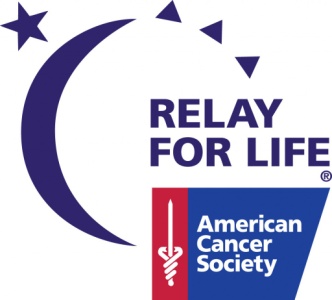 RELAY FOR LIFE OF LANGLEY MCLEANMay 20-21, 2017The American Cancer Society Relay For Life requires one chaperone, 25 years and older, for every 10 youth members. For this event, a youth is considered anyone who is a high school student or younger.Please return your completed Chaperone Agreement by May 20, 2017.Name:  						Home Address: City: 						     State: 	          Zip Code: Cell Phone: (     )Email: Team Name: 				Team Captain’s Name:  Number of students on your team age 18 years and younger: __________________Reminder: each team is required to have 1 chaperone/every 10 youth members.Do you have completed youth forms for all youth on your team? _______________The following guidelines are designed to help volunteers understand their responsibilities while performing within the scope of an American Cancer Society chaperone position. Chaperones are expected to abide by all of the American Cancer Society policies. As an adult participant, you play a valuable role in providing a safe, fun, and positive experience. Please review the following agreement and sign below.Chaperones are required to:Respect the individual rights, safety, and property of others and not use obscene or discriminatory language.Not discriminate in any policies, procedures, or practices on the basis of race, religion, color, national origin, sex, gender, marital status, sexual orientation, age, veteran status, medical condition, or disability.Have a valid driver’s license and carry proof of automobile liability insurance if the volunteer leader is to use a motor vehicle to transport self or others. Also, ensure that all passengers use seatbelts.Not possess or use alcohol and/or illegal drugs (or be under the influence thereof) while involved in any American Cancer Society event, meeting, or activity.Make all reasonable efforts to supervise the team, account for members’ whereabouts, and not leave the site.Not allow any youth to leave the event premises unless authorized by the youth’s parent/guardian and notifying the American Cancer Society staff partner and Event Chair.Complete and keep on person the Youth Emergency Contact List.Represent the American Cancer Society to youth and adults by conducting themselves courteously in manner and language exhibiting good sportsmanship, serving as a positive role model, and demonstrating reasonable conflict resolution skills. Abide by all applicable laws plus American Cancer Society policies and guidelines. This includes, but is not limited to, child abuse, fiscal management procedures, and substance abuse.Accept supervision and support from the staff partner and Event Leadership Team.Accept the responsibility to promote and support the vision, mission, and values of the American Cancer Society.Ensure that youth team members follow the code of conduct and ground rules, and participate in Relay For Life activities.Appreciate the valuable role that youth place in the American Cancer Society.Chaperones will be notified of any violations of the code of conduct and ground rules itemized on the Youth Participation Agreement. If the problem persists, the youth team member will be asked to leave the premises for the remainder of the event. In some cases, this may necessitate the chaperone calling the emergency contact person.I have read this document, I understand its contents, and I agree to its terms. I also understand that if I do not follow the above guidelines, my participation in the American Cancer Society activity will be terminated.Chaperone’s Signature: Date: If you have any questions about youth participation or chaperoning at the Relay For Life of Langley McLean, please contact American Cancer Society Staff Partner Anna Ungar at anna.ungar@cancer.org.